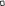 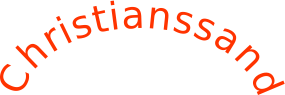 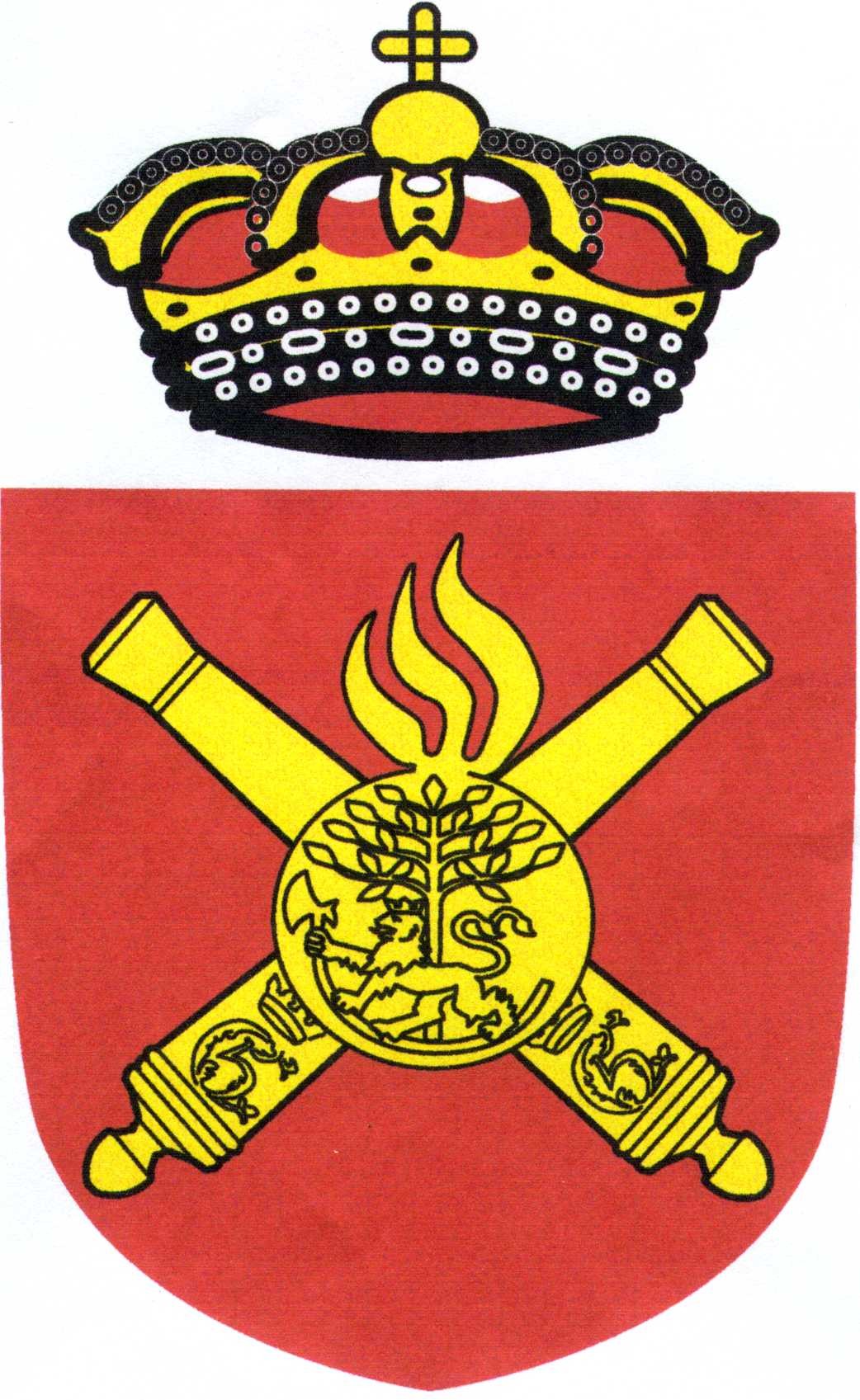 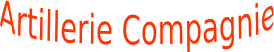 VedtekterOppdatert ved ekstraordinært årsmøtes vedtatte endringer august 2018Oppdatert på årsmøte mars 2021Innhold§1	Formål§2	MedlemmerMedlemsskapKontingent§3	OrganisasjonÅrsmøtetStyretArtillericompagnietMarketenterietCollegietSkarpskytterlagetSaluttbatteriet§4	ÅrsmøteFrekvensInnholdValgEkstraordinært årsmøte§5	StyretStyrets oppgaverStyrets sammensetning§6	Andre verv§7	AktiviteterMedlemsmøterI henhold til formålSt. Barbara§8	Oppløsning§1	FormålChristianssand Artillerie Compagnie (CAC) ønsker å formidle kunnskap om forsvaret av fedrelandet i Den Store Nordiske krig (1700-1720) generelt, samt militær aktivitet i Christianssandsregionen spesielt, gjennom oppvisninger, foredrag og som del av andre tradisjonsbærende aktiviteter.Compagniet skal også være kulturbærere og ambassadører for Kristiansand og omegn.Tilholdsted vil være Kristiansand. §2	MedlemmerMedlemsskapAlle som er interessert i, og opptatt av militær historie, og som innordner seg lagets og overordnede myndigheters lover og som etter styrets syn kan bidra til at organisasjonens formål oppnås på beste måte kan tas opp som medlem av Christianssands Artillerie Compagnie,. Ved innmelding oppgis alder og bopel, og om søkeren før har vært eller er medlem av lag tilsluttet NSU.Ungdom kan tas opp som selvstendige medlemmer, men gis stemmerett først ved fylte 18 år, samt ha vært tilsluttet foreningen i minst 1 måned og ha sitt forhold til foreningen i orden. 18 år er også aldersgrensen for skyting med foreningens våpen Barn, barnebarn mv opp til 18 år inngår i foreldre/besteforeldres medlemskap Opptak av nytt medlem skal straks føres inn i medlemsprotokollen. En søker kan ikke tas opp som medlem i skarpskytterlaget uten at forpliktelsene til andre foreninger innen NSU er ordnet.Medlemsskapet er først gyldig og regnes fra den dag kontingent er betalt.Ethvert medlem plikter å overholde NSU's og foreningens lover og bestemmelser. For straffesaker gjelder blant annet NSU's "Straffebestemmelser om forgåelser". Medlemskap opphører ved skriftlig utmelding eller manglende innbetaling av kontingent de 2 siste år Ved manglende innbetaling av kontingent bortfaller stemmerett ved årsmøteEt enstemmig styre kan, når det foreligger særlige forhold, ekskludere et medlem KontingentKontingent fastsettes årlig av årsmøtet og forfaller til betaling 3 mnd deretter §3	OrganisasjonÅrsmøtetCACs årsmøte er foreningens høyeste myndighet og holdes hvert år i mars måned. Årsmøtet innkalles av sittende styre med minst 3 ukers varsel, direkte til medlemmene via elektronisk media. StyretForeningens styre er, med unntak av årsmøtet, organisasjonens høyeste myndighetArtillericompagnietArtillericompagniet er organisasjonens militære utøvende delSaluttbatteriet til CAC er underlagt Artilleriecompagniet med eget saluttreglement og organisering. Saluttbatteriet nyttes primært til offentlige salutter iht saluttsteder med rett til å saluttere og etter avtale med Kristiansand kommune, samt salutter til offentlige arrangement etter avtale og godkjenning.MarketenterietMarketenteriet er organisasjonens sivile utøvende delCollegietCollegiet har ansvar for å gjennomføre feiringen av St. Barbaras minne. Collegiet velger selv sine medlemmer, fortrinnsvis med artilleribakgrunn.SkarpskytterlagetCAC skarpskytterlag skal ved samarbeid og kameratskap søke å fremme arbeidet for å ta vare på norsk våpenhistorie og skyting etter gammelt mønster gjennom medlemsskap i Norsk Svartkruttunion (NSU).§4	ÅrsmøteFrekvensÅrsmøte avholdes 1 x pr kalenderår, Innkalling til årsmøtet, med dagsorden skal være tilgjengelig for medlemmene senest 3 uker før møtetInnkalling kan gjøres pr e-post.InnholdÅrsmøtet skal behandle følgende saker: Godkjenning av innkalling og dagsorden Valg av møteleder og referent Årsberetning fra styret Regnskap og budsjettFastsettelse av kontingent Valg av styre,artillericollegiet, komiteer, revisor og evt andre verv (f.eks valgkomite, representanter til ting i de organisasjoner foreningen er tilsluttet). Revisorene skal gjennomgå regnskapene i samsvar med idrettens revisjonsbestemmelser *).  Valgbare er alle foreningens stemmeberettigede medlemmer.Innkomne forslag. Disse skal være styret i hende senest 14 dager før årsmøtet Eventuelle vedtektsendringer kan bare foretas på årsmøtet eller ved ekstraordinært årsmøte og krever minst 2/3 flertall av tilstedeværende stemmeberettigede medlemmer på årsmøtet. Endringer som berører skarpskytterlaget må sendes NSU til godkjenningForeløpig aktivitetsplan for kommende år. Årsmøtet er vedtaksført med det antall stemmeberettigede medlemmer som møter. I alle saker skal vedtakene, for å være gyldige, være fattet med flertallet av de avgitte stemmer, når ikke annet er bestemt i loven. De vedtak som gjøres gjeldende for CAC skarpskytterlag må være i samsvar med overordnet organisasjons lover og bestemmelser. ValgAlle valg foregår skriftlig hvis det foreligger mer enn ett forslag. Blanke stemmesedler teller ikke og regnes som ikke avgitt. 
Når en kandidat ikke oppnår flertall (dvs. mer enn halvparten av de avgitte stemmer), foretas bundet omvalg mellom de 2 kandidater som har oppnådd flest stemmer. Er det ved omvalg stemmelikhet, avgjøres valget ved loddtrekning.Følgende skal velges på årsmøte:Valg av styre som består av: Leder, nestleder, kasserer og sekretær.Styremedlemmene velges for 2 år.Valg av medlemmer i Artilleriecollegiet som består av: Compagniesjef, NK Compagnie, intendant/tøymester, sikkerhetsoffiser, kruttmester, leder skarpskytterlaget og leder for Markententeriet.Compagniesjef velges for 4 år. De andre medlemmene av Artilleriecollegiet velges for 2 år.Valg av valgkomitè som består av 2 medlemmer.Valgkomitè medlemmene velges for 1 år.Valg av en revisor. Revisoren kan ikke sitte i styret.Revisor velges for 2 år. Ekstraordinært årsmøteEkstraordinært årsmøte holdes når styret bestemmer det, eller minst to tredjedeler av de stemmeberettigede medlemmene krever detEkstraordinært årsmøte kan bare behandle og ta avgjørelse i de sakene som er kunngjort i innkallingen, og kun i en sak pr møteDet innkalles på samme måte som for ordinære årsmøter, med minst 14 dagers varsel. §5	Styret og ArtilleriecollegietStyrets oppgaverForeningen ledes av et styre på 4 medlemmer. Foreningen er organisasjonens høyeste myndighet mellom årsmøtene. Styrets medlemmer velges for to år av gangen. Leder og nestleder forsøkes valgt ulike år.Styret skal Avholde minimum fire møter pr år, hvorav ett i umiddelbar tilknytning til årsmøtet, samt når styrets leder eller et flertall av styremedlemmene forlanger det.Iverksette årsmøtets bestemmelser.Oppnevne stillinger i kompani og marketenteri/ prosjektkomiteer/ utvalg/ personer for spesielle oppgaver etter behov og utarbeide instruks for disse.Administrere og føre nødvendig kontroll med foreningens økonomi i henhold til de til enhver tid gjeldende instrukser og bestemmelser.Forestå foreningens daglige ledelse og representere dette utad. Etter evne søke å løse lagets oppgaver vedr treningsvirksomhet, stevne- opplegg og på annen måte ivareta foreningens og medlemmenes interesse.
Styrets sammensetningStyret består av:Styrelederivaretar den daglige ledelse av foreningen på vegne av styret. Styreleder skal anvise alle utbetalinger og lede styrets forhandlinger og lagets møter hvis ikke annet er fastsatt. Styreleder skal påse at valg, adresseforandringer og annet som har interesse for NSU og andre samarbeidspartnere blir meldt. Lederen skal sammen med kassereren og revisorene sende inn oppgaver over skarpskytterlagets medlemmer pr. 1. januar til NSU.	Nestlederfungerer som leder under dennes fraværSekretærskal føre protokoll over alle styremøter, medlemsmøter og årsmøter. Sekretær skal i samråd med lederen føre foreningens korrespondanse. Sekretær skal dessuten være foreningens arkivarKassererKassereren plikter å sette seg inn i de til enhver tid gjeldende instrukser og bestemmelser og føre regnskap og medlemsfortegnelse i samsvar med disse. Styret bestemmer hvor stort beløp kassereren til enhver tid kan ha i kassen. Compagniesjef, og leder for Marketenteriet, har møte- og uttalelsesrett, hvis de selv ikke er med i styret, men ikke stemmerett. Har de i tillegg en funksjon i styret, har de møte, uttalelses og stemmerett på lik linje med andre styremedlemmer. Styret er vedtaksført når et flertall av styrets medlemmer er til stede. Over styrets møter føres protokoll. Vedtak fattes med flertall av de avgitte stemmene. Ved stemmelikhet teller styrelederens stemme dobbelt..Artilleriecompagniet er organisasjonens militære utøvende del av Artillericompagniets ledelse, herunder kalt Artillericollegiet som består av                                       Compagniesjef                                       Leder for den militære aktiviteten i Compagniet.                                       Ansvarlig for å løse tildelte oppdrag ut i fra styrets     				bestemmelser.                                       Utnevner oppdragsansvarlige herunder hovedansvarlig, 			transportansvarlig, sikkerhetsansvarlig, samt materiell og 			logistikkanavarlig.                                        Være talerør ovenfor foreningens oppdragsgivere utad.                                        Planlegge og gjennomføre militære aktiviteter, vedtatt av 			foreningens styre                                         Gjennomføre beslutninger og årsplan, vedtatt av foreningens 			styre.                                        Ansvarlig for materiellanskaffelser ved avdelingen.NK Compagnie			Bistå med å skaffe personell til vedtatte oppdrag.			Forberede oppdrag i samarbeid med Compagniesjef.			Sørge for til gitte oppdrag.			Forberede ordremøter mv. før oppdrag.			Være Compagniesjefens stedfortreder.Intendant.			Hovedansvarlig for alt av Compagniets materiell og lager.			Vedlikehold av Compagniets utstyr, herunder 					vedlikeholdsplaner og dugnader.			Sørge for at det til enhver tid er materiell og utstyr på plass 			for å løse oppdrag.Sikkerhetoffiser.			Hovedansvarlig for sikkerhet og sanitet i Compagniet.			Compagnisjef sin rådgiver i sikkerhetsspørsmål ved daglig 			aktivitet/tjeneste.			Kontrollere og godkjenne alle gjestende avdelingers 				sikkerhetsopplegg.Kruttmester Faglig rådgiver for krutt mht opplæring, innkjøp,  lagring og utdeling på oppdrag.Leder for Markententeriet			For og drikke til oppdrag iht gitte planer			Bistå i sanitetsarbeide og vedlikehold av utstyr, spesielt det			som hører inn under Markententeriet.			Bekledning og utlån/leie av dette.§6	Andre vervUtnevnes av styret ved behov§7	AktiviteterMedlemsmøterMedlemsmøter holdes etter styrets eller foreningens undergrupper finner det nødvendigI henhold til formålVed forespørsel om deltagelse i arrangementer skal arrangementets art veies opp mot organisasjonens formålsparagraf. Det tilstrebes kun å delta i arrangementer som gjør at organisasjonens seriøsitet og verdighet ikke settes i tvilCAC representerer først og fremst 1700-tallet og bærer uniformer fra den store nordiske krig. Ved spesielle anledninger kan også andre tidsepoker gjenspeilesSt. BarbaraEn av årsakene til at CAC ble opprettet 4. Desember 1993 var for å fortsette feiringen av artilleriets skytshelgen Sancta Barbara i ånd av ”Den Gyldne Hests Orden” som ble stiftet i regi av BABN1.
I CAC er St Barbara-feiringen Collegiets ansvar v/Stoormester, og gjennomføres den lørdag som ligger nærmest til 4. Desember. Collegiet består av Stoormester, Ceremonimester, Advocatus Diabolis (forsvarer) og Advocatus Provocatus (aktor). 
Collegiet har hovedansvaret for det seremonielle, inklusive utstyr og tilbehør til dette, og for at invitasjonsliste og oversikt over Riddere er ajourført. 
Intendant er administrativ leder av arrangementet og utpeker 2 – 3 medlemmer til støtte for Collegiet, og danner derved arrangementskomiteen for den årlige tilstelningen.§8	OppløsningOppløsning av Christianssand Artillerie Compagnie eller foreningens undergrupper kan bare foreslås på ordinært årsmøte. Blir oppløsning vedtatt med minst 2/3 flertall, innkalles ekstraordinært årsmøte 3 måneder senereSammenslutning med andre organisasjoner og foreninger anses ikke som oppløsning av organisasjonen så lenge CAC beholder avgjørende råderett over egen aktivtitet, økonomi og materiellEn eventuell oppløsning må vedtas med minimum 2/3 flertall av ekstraordinært årsmøtes tilstedeværende medlemmerEkstraordinært årsmøte fastsetter hvorledes avdelingsmateriell og kassabeholdning skal avhendes Uniformer og annet personlig utstyr innkjøpt av det enkelte medlem er ekstraordinært årsmøte uvesentlig, og behandles ikke